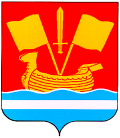 СОВЕТ ДЕПУТАТОВ КИРОВСКОГО МУНИЦИПАЛЬНОГО РАЙОНА ЛЕНИНГРАДСКОЙ ОБЛАСТИ ТРЕТЬЕГО СОЗЫВАР Е Ш Е Н И Еот 17 октября 2018 года № 90О внесении изменений и дополнений в решение совета депутатов от 25.12.2017 года № 117 «Об утверждении  тарифов на платные образовательные услуги, оказываемые муниципальными бюджетными образовательными  организациями, подведомственными  управлению культуры  администрации Кировского  муниципального района Ленинградской области»В соответствии с Федеральным законом РФ от 06 октября 2003 года № 131-ФЗ «Об общих принципах организации местного самоуправления в Российской Федерации», Федеральным законом от 29.12.2012 № 273-ФЗ «Об образовании в Российской Федерации», Постановлением Правительства Российской Федерации от 15.08.2013 N 706  «Об утверждении Правил оказания платных образовательных услуг»  совет депутатов Кировского муниципального района Ленинградской области решил:1. Внести изменения и дополнения в решение совета депутатов от 25.12.2017 года № 117 «Об утверждении  тарифов на платные образовательные услуги, оказываемые муниципальными бюджетными образовательными организациями, подведомственными  управлению культуры администрации Кировского  муниципального района Ленинградской области» изложив приложение к решению в редакции согласно приложению.2. Настоящее решение вступает в силу после официального опубликования.Глава   муниципального района                                          Ю.С.  Ибрагимов
                                               УТВЕРЖДЕНЫ                                                                               решением совета  депутатов                                                                                   Кировского муниципального района                                                                         Ленинградской области                                                                                   от 17 октября 2018 года  № 90            (приложение)ТАРИФЫна платные образовательные услуги, оказываемые муниципальными образовательными организациями, подведомственными управлению культуры администрации Кировского муниципального района Ленинградской областиПримечание:Занятие  - это форма организации учебно-воспитательного процесса, характерная для системы дополнительного образования, направленная на реализацию образовательных, воспитательных и развивающих задач; получение ребенком опыта творчества в определенной области человеческой деятельности. Занятия в учреждениях дополнительного образования проводятся по группам и индивидуально по дополнительным образовательным программам художественной направленности. Продолжительность занятий и их кратность в неделю в учреждении дополнительного образования устанавливаются локальным нормативным актом учреждения, реализующего дополнительные образовательные программы художественной направленности, в соответствии  с рекомендациями СанПиН 2.4.4.3172-14.Наименование платной услуги Единица измеренияКоличество занятий в месяцКоличество занятий в месяцСтоимость 1 занятия(руб.)Стоимость в месяц(руб.)Стоимость в месяц(руб.)Муниципальное бюджетное учреждение дополнительного образования «Кировская детская музыкальная школа»Муниципальное бюджетное учреждение дополнительного образования «Кировская детская музыкальная школа»Муниципальное бюджетное учреждение дополнительного образования «Кировская детская музыкальная школа»Муниципальное бюджетное учреждение дополнительного образования «Кировская детская музыкальная школа»Муниципальное бюджетное учреждение дополнительного образования «Кировская детская музыкальная школа»Муниципальное бюджетное учреждение дополнительного образования «Кировская детская музыкальная школа»Муниципальное бюджетное учреждение дополнительного образования «Кировская детская музыкальная школа»Обучение по дополнитель-ной общеразвивающей образовательной програм-ме «Подготовка к обуче-нию в музыкальной школе», 1 год обучения: групповые занятия по 30 мин., индивидуальные занятия по 22,5 мин.занятие1616218,753 5003 500Обучение по дополнитель-ной общеразвивающей образовательной програм-ме «Подготовка к обуче-нию в музыкальной школе», 2 года обучения:1-й год обучения - групповые  занятия по 25 мин., индивидуальные занятия по 22,5 мин.2-й год обучения -   групповые занятия  по 30 мин., индивидуальные занятия по 22,5 мин.занятие1-ый год-122-ой год -161-ый год-122-ой год -16250218,753 0003 5003 0003 500Дополнительные  образовательные услуги по заявлению родителей: - часы сверх учебного плана  в неделю, 45 мин.- часы сверх учебного плана  в неделю, 23 мин.- часы сверх учебного плана  в неделю, 11 мин.занятие444444750375187,53 0001 5007503 0001 500750Предоставление обучаю-щимся музыкальных инст-рументов для домашних занятий  (в зависимости от балансовой стоимости инструмента):- домра, балалайка- баян, аккордеон- скрипка, виолончельед.500-700800-1000600-800500-700800-1000600-800Муниципальное бюджетное учреждение дополнительного образования  «Отрадненская детская школа искусств»Муниципальное бюджетное учреждение дополнительного образования  «Отрадненская детская школа искусств»Муниципальное бюджетное учреждение дополнительного образования  «Отрадненская детская школа искусств»Муниципальное бюджетное учреждение дополнительного образования  «Отрадненская детская школа искусств»Муниципальное бюджетное учреждение дополнительного образования  «Отрадненская детская школа искусств»Муниципальное бюджетное учреждение дополнительного образования  «Отрадненская детская школа искусств»Обучение детей дошколь-ного возраста в подготови-тельных группах музы-кального отделения без музыкального инстру-мента, 25 мин.занятие1212133,331 6001 600Обучение детей дошколь-ного возраста в подготови-тельных группах музы-кального отделения с му-зыкальным инструментом,  30 мин.занятие20201302 6002 600Обучение детей дошколь-ного возраста в подготови-тельных группах худо-жественного отделения, 45 мин.занятие442501 0001 000Оказание обучающимся платных образовательных услуг дополнительно к учебному плану на музы-кальном отделении (инди-видуальные занятия), 25 мин.занятие4425010001000Оказание обучающимся платных образовательных услуг дополнительно к учебному плану на музы-кальном отделении (групп-повые занятия  изобрази-тельным искусством), 45 мин.занятие8812510001000Обучение детей, принятых на платной основе для обучения по  образователь-ным программам сверх установленного муници-пального задания (с пра-вом получения свиде-тельства об окончании школы) на музыкальном отделении: предпрофес-сиональные программы  (8 лет обучения), 45 мин.занятие2424166,674 0004 000Обучение детей, принятых на платной основе для обучения по  образова-тельным программам сверх установленного муниципального задания (с правом получения свиде-тельства об окончании школы) на музыкальном отделении: общераз-вивающая программа (4 года обучения), 45 мин.занятие1818166,673 0003 000Обучение детей, принятых на платной основе для обучения по  отдельным индивидуальным учебным предметам (без права получения свидетельства об окончании школы) на музыкальном отделении, 25 мин.занятие442501 0001 000Обучение детей, принятых на платной основе для обучения по  образователь-ным программам сверх установленного муници-пального задания (с пра-вом получения свиде-тельства об окончании школы) на художествен-ном отделении:- предпрофессиональные программы (8 лет обуче-ния), 1-3 классы, 45 мин.- предпрофессиональные программы (8 лет обуче-ния), 4-8 классы,  45 мин.- предпрофессиональные программы (5 лет обуче-ния), 1-5 классы,  45 мин.занятие284848284848107,1483,3383,333 0004 0004 0003 0004 0004 000Обучение детей, принятых на платной основе для обучения по отдельным групповым учебным предметам (без права получения свидетельства об окончании школы) на художественном отделе-нии,  45 мин.занятие881251 0001 000Предоставление обучаю-щимся музыкальных инструментов для домаш-них занятий (в зависимос-ти от балансовой стоимости инструмента):- домра, баян, аккордеон, скрипка- флейта, саксофонед.100-150200-250100-150200-250Муниципальное бюджетное учреждение дополнительного образования  «Мгинская детская художественная школа»Муниципальное бюджетное учреждение дополнительного образования  «Мгинская детская художественная школа»Муниципальное бюджетное учреждение дополнительного образования  «Мгинская детская художественная школа»Муниципальное бюджетное учреждение дополнительного образования  «Мгинская детская художественная школа»Муниципальное бюджетное учреждение дополнительного образования  «Мгинская детская художественная школа»Муниципальное бюджетное учреждение дополнительного образования  «Мгинская детская художественная школа»Обучение по дополнитель-ной образовательной программе художествен-ной направленности для подготовительных групп (дети 4 – 8 лет),  30 мин.занятиезанятие20851 7001 700Обучение по дополнитель-ной образовательной программе художествен-ной направленности для творческих групп (учащие-ся 15 – 18 лет), 40 мин.занятиезанятие201503 0003 000Муниципальное бюджетное учреждение дополнительного образования  «Шлиссельбургская детская художественная школа»Муниципальное бюджетное учреждение дополнительного образования  «Шлиссельбургская детская художественная школа»Муниципальное бюджетное учреждение дополнительного образования  «Шлиссельбургская детская художественная школа»Муниципальное бюджетное учреждение дополнительного образования  «Шлиссельбургская детская художественная школа»Муниципальное бюджетное учреждение дополнительного образования  «Шлиссельбургская детская художественная школа»Муниципальное бюджетное учреждение дополнительного образования  «Шлиссельбургская детская художественная школа»Обучение по дополнитель-ной общеразвивающей программе художествен-ной направленности «Ладушки», (дети 7 – 8  лет), 45 мин.занятиезанятие81501 2001 200Обучение по дополнитель-ной общеразвивающей программе художествен-ной направленности:- «Матрешки» (дети 8 – 9 лет), 45 мин.- «Листочки» (дети 8 – 9 лет), 45 мин.занятиезанятие161675751 2001 2001 2001 200